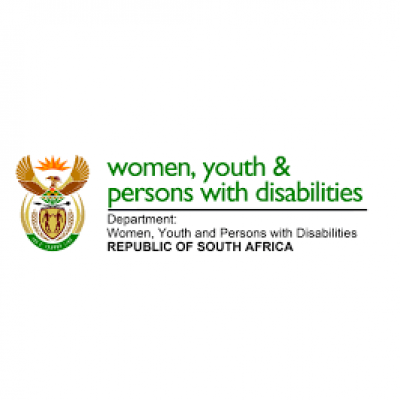 NATIONAL ASSEMBLY QUESTION FOR WRITTEN REPLYQUESTION NUMBER 727DATE OF PUBLICATION:  10 MARCH 2023QUESTION:727.	Mr L Mphithi (DA) to ask the Minister of Women, Youth and Persons with Disabilities:Whether her Office has any plans in place to deal with the homelessness of young persons across the Republic, particularly in metropolitan municipalities; if not, what is the position in this regard; if so, what are the relevant details?                       NW814EREPLY:The Department of Social Development (DSD) is the lead department in the provision of social protection services for vulnerable individuals, groups, and communities. This question may be directed to the Minister of Social Development.  